Ficha N 3 Lenguajes artísticos.Armar cuerpo humano.Pinta el cuerpo humano, luego recórtalo y ármalo.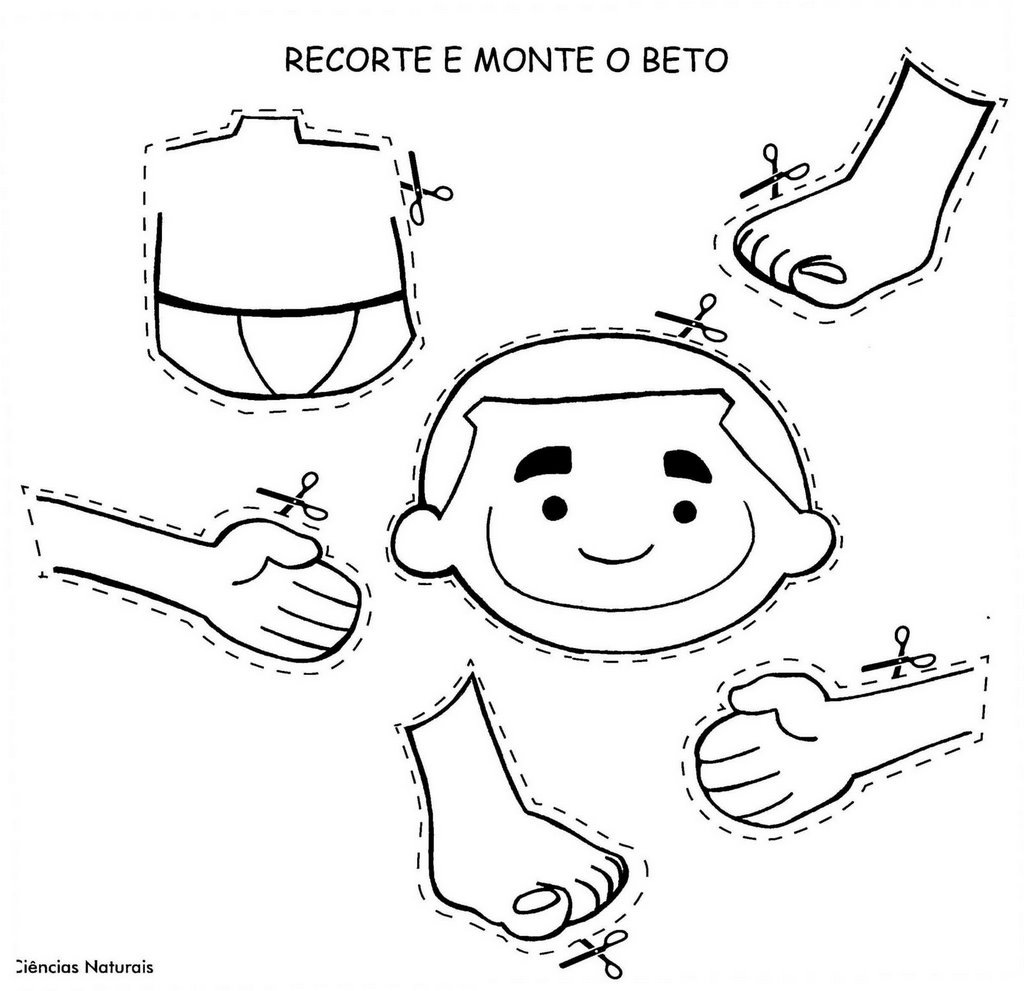 NOMBRE:FECHA: